					Katowice, dnia 06.09.2019 r.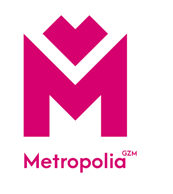 ZAPYTANIE OFERTOWEZamawiający - Górnośląsko-Zagłębiowska Metropolia, ul. Barbary 21A, 40-053 Katowice zwraca się z zapytaniem ofertowym dotyczącym realizacji zamówienia o wartości poniżej 30 000 euro, którego przedmiotem jest: DZIERŻAWA ORAZ KOMPLETNE UTRZYMANIE EKSPLOATACYJNE (ZA WYJĄTKIEM PAPIERU) ORAZ SERWIS URZĄDZEŃ WIELOFUNKCYJNYCHWymagany termin realizacji zamówienia: od 01.10.2019 r. do 30.09.2020 r.WYKONAWCÓW ZAINTERESOWANYCH REALIZACJĄ ZAMÓWIENIA PROSIMY O ZŁOŻENIE OFERTY		1. Miejsce i termin złożenia oferty:TERMIN: 12.09.2019 r. ADRES E-MAIL: za@metropoliagzm.pl2. Ofertę należy przesłać: drogą elektroniczną, na formularzu ofertowym o treści załącznika nr 2 – Formularz ofertowy, oznaczając 
w temacie wiadomości nr sprawy: ZA.270.1.8.2019.		3. Oferta ma zawierać następujące dokumenty:- Wypełniony, podpisany i zeskanowany:Formularz ofertowy o treści załącznika nr 2,Pełnomocnictwo, jeżeli ofertę składa pełnomocnik,orazOpisy produktów.4. Przy wyborze oferty Zamawiający będzie się kierował kryterium: Zamawiający dokona wyboru Wykonawcy, który spełnia warunki udziału w postępowaniu i przedstawi najkorzystniejszą ofertę 
w oparciu o następujące kryteria wyboru:Cena brutto oferty						80 %Liczba oferowanych nowych urządzeń				20 %Sposób oceny ofertOferta, która otrzyma największą łączną ilość punktów uznana zostanie za najkorzystniejszą.Ocena ogólna poszczególnych ofert dokonywana będzie w oparciu o poniższą formułę:Q=K1+K2gdzie:Q – łączna ocena - suma punktów przyznana w poszczególnych kryteriach,K1 – liczba punktów uzyskanych w kryterium cena,K2 - liczba punktów uzyskanych w kryterium liczba oferowanych nowych urządzeń.Oferty zostaną ocenione wg wzorów:Kryterium I – cena – waga 80K1=        Cena brutto oferty najtańszej              x 80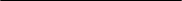                 Cena brutto oferty badanej              Kryterium II – liczba nowych urządzeń waga 20K2=             Liczba nowych urządzeń w ocenianej ofercie            x 20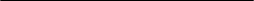            Największa liczba nowych urządzeń spośród ocenianych  ofert    5. Zamawiający wymaga ważności oferty przez 30 dni.6. Zamawiający zastrzega sobie prawo zawarcia umowy z wybranym wykonawcą na warunkach określonych w załączniku nr 3 – Wzór umowy.7. Zamawiający wymaga dostarczenia i zainstalowania urządzeń najpóźniej 1 października 2019 r.8. Zamawiający wymaga wystawiania faktur przelewowych z terminem płatności do 21 dni.9. Zamawiający zastrzega sobie prawo unieważnienia niniejszego zapytania, w każdym momencie bez podania przyczyny.10. Zamawiający po dokonaniu wyboru najkorzystniejszej oferty zamieści informację na stronie internetowej.11. Pytania do treści zapytania ofertowego można kierować na adres e-mail: za@metropoliagzm.pl.12. Załączniki: 1) załącznik nr 1 – Opis przedmiotu zamówienia.2) załącznik nr 2 – Formularz ofertowy.3) załącznik nr 3 – Wzór umowy.13. Klauzula informacyjna: Zgodnie z art. 13 ust. 1 i 2 rozporządzenia Parlamentu Europejskiego i Rady (UE) 2016/679 z dnia 27 kwietnia 2016 r. w sprawie ochrony osób fizycznych w związku z przetwarzaniem danych osobowych i w sprawie swobodnego przepływu takich danych oraz uchylenia dyrektywy 95/46/WE (ogólne rozporządzenie o ochronie danych) (Dz. Urz. UE L 119 z 04.05.2016, str. 1), dalej „RODO”, Zamawiający informuje, że: administratorem Pani/Pana danych osobowych jest Górnośląsko-Zagłębiowska Metropolia z siedzibą przy 40-053 Katowice, ul. Barbary 21A, adres email: kancelaria@metropoliagzm.pl, strona internetowa: http://bip.metropoliagzm.pl,została wyznaczona osoba do kontaktu w sprawie przetwarzania danych osobowych, adres email: daneosobowe@metropoliagzm.pl,Pani/Pana dane osobowe przetwarzane będą na podstawie art. 6 ust. 1 lit. c RODO w celu związanym z niniejszym postępowaniem o udzielenie zamówienia publicznego,Pani/Pana dane osobowe będą przechowywane, przez okres 4 lat od dnia zakończenia postępowania o udzielenie zamówienia, a jeżeli czas trwania umowy przekracza 4 lata, okres przechowywania obejmuje cały czas trwania umowy,w odniesieniu do Pani/Pana danych osobowych decyzje nie będą podejmowane w sposób zautomatyzowany, stosowanie do art. 22 RODO,posiada Pani/Pan:na podstawie art. 15 RODO prawo dostępu do danych osobowych Pani/Pana dotyczących; w przypadku gdy wykonanie obowiązków, 
o których mowa w art. 15 1-3 RODO, wymagałoby niewspółmiernie dużego wysiłku, zamawiający może żądać od osoby, której dane dotyczą, wskazania dodatkowych informacji mających na celu sprecyzowanie żądania; na podstawie art. 16 RODO prawo do sprostowania Pani/Pana danych osobowych;na podstawie art. 18 RODO prawo żądania od administratora ograniczenia przetwarzania danych osobowych z zastrzeżeniem przypadków, o których mowa w art. 18 ust. 2 RODO;  żądanie, o którym mowa w art. 18 RODO nie ogranicza przetwarzania danych osobowych do czasu zakończenia postępowania o udzielenie zamówienia publicznego; prawo do wniesienia skargi do Prezesa Urzędu Ochrony Danych Osobowych, gdy uzna Pani/Pan, że przetwarzanie danych osobowych Pani/Pana dotyczących narusza przepisy RODO;nie przysługuje Pani/Panu:w związku z art. 17 ust. 3 lit. b, d lub e RODO prawo do usunięcia danych osobowych;prawo do przenoszenia danych osobowych, o którym mowa w art. 20 RODO;na podstawie art. 21 RODO prawo sprzeciwu, wobec przetwarzania danych osobowych, gdyż podstawą prawną przetwarzania Pani/Pana danych osobowych jest art. 6 ust. 1 lit. c RODO;Zamawiający informuje, iż Wykonawca jest zobowiązany do wypełnienia wszystkich obowiązków formalno-prawnych związanych 
z udziałem w postępowaniu. Do obowiązków tych należą m.in. obowiązki wynikające z RODO, w szczególności obowiązek informacyjny przewidziany w art. 13 RODO względem osób fizycznych, których dane osobowe dotyczą i od których dane te wykonawca bezpośrednio pozyskał.Ponadto wykonawca będzie musiał wypełnić obowiązek informacyjny wynikający z art. 14 RODO względem osób fizycznych, których dane przekazuje Zamawiającemu i których dane pośrednio pozyskał, chyba że ma zastosowanie co najmniej jedno z włączeń, o których mowa w art. 14 ust. 5 RODO.Lp.KryteriumWaga kryterium1K1 - Cena brutto oferty80%=80 pkt.2K2 – Liczba oferowanych nowych urządzeń 20%=20 pkt.